DOMNULE RECTOR,Subsemnatul (a), 			, student doctorand (ă) la Facultatea de 		, domeniul 			, forma  de  învăţământ  (buget sau taxă) 	,  înmatriculat în anul 	, aflat în perioada de stagiu doctoral, conducător de doctorat prof.univ.dr.ing. 		, vă rog a-mi aproba decontarea sumei  de 	(RON) reprezentând următoarele cheltuieli de formare profesională (participare la conferinţe, şcoli de vară, cursuri, stagii în străinătate, publicare articole de specialitate sau alte forme specifice de diseminare etc), conform Deciziei Rectorului nr. 260 din data de18 ianuarie 2022:1.	;2.	;3.	;Data,	Semnătura,Aviz Decan,	Aviz Director Școală Doctorală,Aviz conducător de doctorat,Mențiune:suma decontată este în limita bugetului alocat studentului doctorand;□suma a fost suplimentată din bugetul alocat studentului doctorand  	DOMNULE RECTOR,Subsemnatul (a), 			, student doctorand (ă) la Facultatea de 		, domeniul 			, forma  de  învăţământ  (buget sau taxă) 	,  înmatriculat în anul 	, aflat în perioada de stagiu doctoral, conducător de doctorat prof.univ.dr.ing. 		, vă rog a-mi aproba decontarea sumei de 	(RON) reprezentând următoarele cheltuieli materiale:1.	;2.	;3.	;Produsele / serviciile menţionate sunt necesare pentru buna desfăşurare a activităţilor de cercetare ştiinţifică din cadrul tezei de doctorat.Data,	Semnătura,Aviz Decan,	Aviz Director Școală Doctorală,Aviz conducător de doctorat,Avizat, Decan.....................................................REFERAT de NECESITATEVă rugăm prin prezenta să aprobaţi plata următoarelor cheltuieli:*Se va detalia conferinţa, evenimentul, Scoala de vară, revista în care se publică etc. Şi se vor ataşa documente justificative.Notă de fundamentare (memoriu justificativ)Pentru buna desfăşurare a activităţilor de cercetare la doctorat este necesară achiziţionarea serviciilor menţionate mai sus.Menţionez că participarea la..../ publicarea taxei....(se vor introduce detaliile necesare) este necesară pentru desfăşurarea în bune condiţii a activităţii de cercetare ştiinţifică în cadrul studiilor doctorale (susţinerea tezei...etc).Viza de certificare,	Întocmit,Administrator sef facultate,	Student doctorand,.............................................Avizat,Conducător de doctorat,Direcţia economică, Fond disponibil,Avizat, Decan.....................................................REFERAT de NECESITATEVă rugăm prin prezenta să aprobaţi plata următoarelor cheltuieli materiale:Notă de fundamentare (memoriu justificativ)Pentru buna desfăşurare a activităţilor de cercetare la doctorat este necesară achiziţionarea serviciilor menţionate mai sus.Menţionez că materialele sunt necesare pentru desfăşurarea în bune condiţii a activităţii de cercetare ştiinţifică în cadrul studiilor doctorale (susţinerea tezei...etc).Viza de certificare,	Întocmit,Administrator sef facultate,	Student doctorand,.............................................Avizat,Conducător de doctorat,Direcţia economică, Fond disponibil,UNIVERSITATEA TEHNICĂ ,,GHEORGHE ASACHI’’ DIN IAŞISe aprobă RECTOR,Prof. univ.dr.ing. Dan CAŞCAVALMODEL REFERAT DE NECESITATENR................din...........Subsemnatul ......................................................................................................................................................având funcţia de.................................la Facultatea...................................................................................................vă rog să-mi aprobaţi deplasarea la.........................................................................................................................în localitatea........................................................în perioada....................................................................................cu mijlocul de transport.............................................................................................................................................Scopul deplasării/în baza...........................................................................................................................................Solicit aprobarea următoarelor cheltuieli:transport IAŞI	IAŞI2, cazare.	nopţidiurnă	zileDecontarea se va face din finanţare de bază granturi doctorale / Venituri proprii taxe doctorat Suma se solicită:În card bancar ( trebuie depusă copia extrasului de cont din care să rezulte numarul de cont –IBANUL);Numerar, de la casieria universităţii.Decan,	Student doctorand,Conducător de doctorat,,Administrator facultate,Direcţia economică, Viză fond disponibilNOTĂ: Ordinul de deplasare şi referatul de necesitate se întocmesc de persoana care efectuează deplasarea, într-un singur exemplar, pentru fiecare deplasare. Persoana trimisă în delegare sau detaşare este obligată să obţină pe ordinul de deplasare (delegaţie), de la unitatea la care se deplasează, viza şi ştampila, indicând data şi ora sosirii şi plecării. La întoarcere, persoana care efectuează deplasarea are obligaţia să depună, în termen de 3 zile, documentele justificative la Serviciul Financiar, unde se stabilesc diferenţele de primit sau de restituit de către titular şi pentru a fi făcute înregistrările în contabilitate.Documentele justificative care însoţesc ordinul de deplasare/delegaţie (factura şi chitanţa fiscală) trebuie să conţină la rubrica Cumparător - Universitatea ,,Tehnică Gheorghe’’ Asachi din Iaşi, cod fiscal 4701606. Scopul deplasării trebuie susţinut cu acte doveditoare, cum ar fi invitaţie, convocator, adrese (inclusiv primite prin e- mail), etc.Formular PO.DE.02-F1, rev.1Formular PO.DE.02-F2, rev.1Nr. înregistrare facultateAprobat, Director Școală doctoralăDOMNULE DIRECTOR,Subsemnata, 		, student doctorandă la Facultatea de 	,domeniul 	conducător de doctorat prof.univ.dr.ing. 			, forma 		, vă   rog   a-mi   aproba   decalarea   termenului   de   susținere   a   raportului   de   cercetare   cu   titluldin data / luna 	în data / luna/ 	.Data,	Semnătura,Aviz,Conducător de doctoratDomnului Director al Școlii doctoraleAviz Director Școală Doctorală,DOMNULE RECTOR,Subsemnatul  (a) 	,student doctorand (ă) la Facultatea de 	,domeniul		 		conducător	de doctorat	prof.univ.dr.ing.				,forma	,  vă  rog a-miaproba  o perioadă  de graţie de 	pentru   elaborarea şi susţinerea tezei de doctoratîncepând cu data de 	deoarece 	(motivul).Motivele pentru care se poate solicita perioada de grație:medicale, probate de certificat medical;plecări în străinătate probate de copii după Decizia Rectorului, invitaţie, etc;materiale, familiale, complexitatea lucrării de doctorat, probleme de serviciu, etc.Data,	Semnătura,Avizat, Director C.C.P.D.Aviz conducător de doctorat,Aviz Director Şcoală Doctorală,DOMNULE RECTOR,Subsemnatul  (a) 	,student doctorand (ă) la Facultatea de 	,domeniul		 		conducător	de doctorat	prof.univ.dr.ing.				,forma	,  vă  rog a-miaproba   întreruperea   programului  de   doctorat pentru  perioada    	 deoarece 	(motivul).Motivele pentru care se poate solicita întreruperea:concediu medical sau de maternitate (probate cu certificat medical),cazuri de forţă majoră;deplasări în străinătate pentru stagii de cercetare.Data,	Semnătura,Avizat,Director C.C.P.D.Aviz conducător de doctorat,Aviz Director Şcoală Doctorală,DOMNULE RECTOR,Subsemnatul (a),	,student doctorand (ă) la Facultatea de 	,aproba prelungirea programului de doctorat pentru o perioadă de 	pentru încheiereaProgramului  de   cercetare   ştiinţifică  începând  cu   data de   	(motivul).Motivele pentru care se poate solicita prelungirea:deoarece    	medicale, probate de certificat medical;plecări în străinătate probate de copii după Decizia Rectorului, invitaţie, etc;materiale, familiale, complexitatea lucrării de doctorat, probleme de serviciu, etc.Data,	Semnătura,Avizat,Director C.C.P.D.Aviz conducător de doctorat,Aprobat, Rector,Aviz Director Şcoală Doctorală,DOMNULE RECTOR,Subsemnatul (a), 	,student doctorand(ă) la Facultatea de 	,forma 	, conducător de doctorat prof.univ.dr.ing.  		  domeniul		 vă  rog a-mi  aproba retragerea  de la  studiile universitare de doctorat  începând cu   data  de 	 din următoarele motive : 	. 	 .Data,	Semnătura,Avizat,Director C.C.P.D.Aviz conducător de doctorat,Aprobat, Rector,Aviz Director Școală Doctorală,DOMNULE RECTOR,Subsemnatul (a),	,student doctorand(ă) la Facultatea de 	,forma	,vă rog a-mi aproba schimbarea conducătorului de doctorat de laprof.univ.dr.ing.  	 	 domeniul		 la prof.univ.dr.ing.  		 domeniul			 din următoarele motive :		.Data,	Semnătura,Avizat, Director C.C.P.D.Aviz conducător de doctorat inițial,	Aviz conducător de doctorat schimbat,Aprobat, Rector,Aviz Director Şcoală Doctorală,DOMNULE RECTOR,Subsemnatul (a),	,student doctorand (ă) la Facultatea de 	,domeniul 	conducătorde  doctorat  prof.univ.dr.ing.	,forma 	, vă rog a-mi  aprobaschimbarea titlului tezei de doctorat din ” 	 	” în ”  		 	 „din următoarele motive :	.Data,	Semnătura,Avizat,Director C.C.P.D.Aviz conducător de doctorat,Aprobat,Aviz Director Şcoală Doctorală,DOMNULE RECTOR,Subsemnatul  (a) 	,student doctorand (ă) la Facultatea de 	,sistarea perioadei de prelungire și aprobarea unei perioade de grație de 	pentruelaborarea  şi  susţinerea  tezei  de  doctorat  începând  cu  data  de    	 	 (motivul).deoareceMotivele pentru care se poate solicita perioada de grație:medicale, probate de certificat medical;plecări în străinătate probate de copii după Decizia Rectorului, invitaţie, etc;materiale, familiale, complexitatea lucrării de doctorat, probleme de serviciu, etc.Data,	Semnătura,Avizat, Director C.C.P.D.Aviz conducător de doctorat,Domnului Rector al Universităţii Tehnice „Gheorghe Asachi” din IaşiAprobat,Rector,Aviz,Director Şcoală DoctoralăDOMNULE RECTOR,Subsemnatul (a),	,student doctorand(ă) la Facultatea de 	,domeniul 	conducător de doctorat prof.univ.dr.ing. 			, forma		,vă rog a-mi aproba comisia în vederea susţinerii raportului de cercetare cu titlulComisia:1.    	2.    	3.    	4.    	Conducător de doctorat,Data,	Semnătura,PO.CSUD.11 – A1ANEXA 1: Model declaraţie pe propria răspundere privind respectarea normelor de etică în TUIASI – studenţi doctoranziDECLARAŢIESubsemnatul (a), ___________________________________________ , student doctorand (ă) la Facultatea de ________________________________________, domeniul _____________________, forma de învăţământ (buget sau taxă)___________________, înmatriculat în anul________, aflat în perioada de stagiu doctoral, titular al contractului de studii nr.________________________, conducător de doctorat prof.univ.dr.ing. ________________________________________________________, declar, pe propria răspundere că lucrarea (participare la conferinţe, publicare articole de specialitate sau alte forme specifice de diseminare etc) pentru care solicit finanţare este în domeniul ştiinţific abordat în cadrul tezei de doctorat şi respectă normele de etică şi integritate academică.Declar că am luat la cunoştinţa de prevederile PROCEDURII PRIVIND PREVENȚIA ȘI ASIGURAREA RESPECTĂRII NORMELOR DE ETICĂ ȘI INTEGRITATE ACADEMICĂ, ÎN CADRUL STUDIILOR DOCTORALE ŞI POSTDOCTORALE DIN IOSUD-TUIASI, COD PO.CSUD.11.Titlul lucrării este:____________________________________________________________________________________________________________________________________________________________________Data, Semnătura, Aviz conducător de doctorat,PO.CSUD.11 – A1ANEXA 1: Model declaraţie pe propria răspundere privind respectarea normelor de etică în TUIASI –cercetători postdoctoraliDECLARAŢIESubsemnatul (a), ___________________________________________ , cercetător postdoctoral la Facultatea de ________________________________________, domeniul _____________________, înmatriculat în anul________, titular al contractului de studii nr.________________________, coordonator al stagiului de cercetare postdoctorală, prof.univ.dr.ing. ________________________________________________________, declar, pe propria răspundere că lucrarea (participare la conferinţe, publicare articole de specialitate sau alte forme specifice de diseminare etc) pentru care solicit finanţare este în domeniul ştiinţific abordat în cadrul programului de cercetare postdoctorală şi respectă normele de etică şi integritate academică.Declar că am luat la cunoştinţa de prevederile PROCEDURII PRIVIND PREVENȚIA ȘI ASIGURAREA RESPECTĂRII NORMELOR DE ETICĂ ȘI INTEGRITATE ACADEMICĂ, ÎN CADRUL STUDIILOR DOCTORALE ŞI POSTDOCTORALE DIN IOSUD-TUIASI, COD PO.CSUD.11.Titlul lucrării este:____________________________________________________________________________________________________________________________________________________________________Data, Semnătura, Nr.Categoria deUMCantit.Valoarea achiziţiei:Valoarea achiziţiei:Sursa decrt.Categoria deUMCantit.estimativestimativfinanţareProduse/servicii/lucrăriRONRONProduse/servicii/lucrăriexclusivinclusivProduse/servicii/lucrăriTVATVAProduse/servicii/lucrări(Cotă deProduse/servicii/lucrări19%)Taxă participare eveniment / publicare lucrare / brevetare*Student Doctorand:..........Finanţare de bază granturi doctorale / Venituri proprii taxe doctoratNr.Cod deCategoria deUMCantit.Valoarea achiziţiei:Valoarea achiziţiei:Sursa decrt.clasificareCategoria deUMCantit.estimativestimativfinanţareCPVCategoria deUMCantit.Produse/servicii/lucrăriRONRONProduse/servicii/lucrăriexclusivinclusivProduse/servicii/lucrăriTVATVAProduse/servicii/lucrări(Cotă de 19%)Denumire produs, serviciu etcStudent Doctorand:..........Finanţare de bază granturi doctorale / Venituri proprii taxe doctorat                  Universitatea Tehnică „Gheorghe Asachi’’ din Iaşi	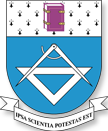 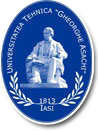 Depus decontul (numărul şi data)ORDIN DE DEPLASARE (DELEGAŢIE) nr. ...................Dl./D-na .........................................................................................................................................având funcţia de ............................................................................................................................este delegat pentru ..............................................................................................................................................................................................................................................................................................................................................................................................................................................................................................................................................................................................la ..........................................................................................................................................................................................................................................................................................................Durata deplasării de la ......................................................... la ...................................................Se legitimează cu .........................................................................................................................Ştampila unităţii şi semnăturaData .................                  Universitatea Tehnică „Gheorghe Asachi’’ din Iaşi	Depus decontul (numărul şi data)ORDIN DE DEPLASARE (DELEGAŢIE) nr. ...................Dl./D-na .........................................................................................................................................având funcţia de ............................................................................................................................este delegat pentru ..............................................................................................................................................................................................................................................................................................................................................................................................................................................................................................................................................................................................la ..........................................................................................................................................................................................................................................................................................................Durata deplasării de la ......................................................... la ...................................................Se legitimează cu .........................................................................................................................Ştampila unităţii şi semnăturaData .................Sosit (Se va completa ziua, luna, anul şi ora)............................Plecat*) ...........................Cu (fără) cazareŞtampila unităţii şi semnăturaSosit (Se va completa ziua, luna, anul şi ora)............................Plecat*) ...........................Cu (fără) cazareŞtampila unităţii şi semnăturaSosit (Se va completa ziua, luna, anul şi ora)............................Plecat*) ...........................Cu (fără) cazareŞtampila unităţii şi semnăturaSosit (Se va completa ziua, luna, anul şi ora)............................Plecat*) ...........................Cu (fără) cazareŞtampila unităţii şi semnăturaZiua şi ora plecării ....................................Ziua şi ora sosirii ..................................Data depunerii decontului ....................Penalizări calculate ..............................Ziua şi ora plecării ....................................Ziua şi ora sosirii ..................................Data depunerii decontului ....................Penalizări calculate ..............................Ziua şi ora plecării ....................................Ziua şi ora sosirii ..................................Data depunerii decontului ....................Penalizări calculate ..............................Ziua şi ora plecării ....................................Ziua şi ora sosirii ..................................Data depunerii decontului ....................Penalizări calculate ..............................Avans spre decontare:Primit la plecare	leiPrimit în timpul deplasării	leiTOTAL	leiAvans spre decontare:Primit la plecare	leiPrimit în timpul deplasării	leiTOTAL	leiAvans spre decontare:Primit la plecare	leiPrimit în timpul deplasării	leiTOTAL	leiAvans spre decontare:Primit la plecare	leiPrimit în timpul deplasării	leiTOTAL	leiCHELTUIELI EFECTUATE CONFORM DOCUMENTELOR ANEXATECHELTUIELI EFECTUATE CONFORM DOCUMENTELOR ANEXATECHELTUIELI EFECTUATE CONFORM DOCUMENTELOR ANEXATECHELTUIELI EFECTUATE CONFORM DOCUMENTELOR ANEXATECHELTUIELI EFECTUATE CONFORM DOCUMENTELOR ANEXATECHELTUIELI EFECTUATE CONFORM DOCUMENTELOR ANEXATECHELTUIELI EFECTUATE CONFORM DOCUMENTELOR ANEXATECHELTUIELI EFECTUATE CONFORM DOCUMENTELOR ANEXATEFelul actului şi emitentulFelul actului şi emitentulFelul actului şi emitentulNr. şi data actuluiNr. şi data actuluiNr. şi data actuluiSumaSumaTOTAL CHELTUIELITOTAL CHELTUIELITOTAL CHELTUIELITOTAL CHELTUIELITOTAL CHELTUIELITOTAL CHELTUIELIDiferenţa de restituit s-a depus cudispoziţie de încasare către casierie nr. ....... din ...........Diferenţa de restituit s-a depus cudispoziţie de încasare către casierie nr. ....... din ...........Diferenţa de restituit s-a depus cudispoziţie de încasare către casierie nr. ....... din ...........Diferenţa de restituit s-a depus cudispoziţie de încasare către casierie nr. ....... din ...........PrimitDiferenţa de ----------- lei ........restituitPrimitDiferenţa de ----------- lei ........restituitPrimitDiferenţa de ----------- lei ........restituitPrimitDiferenţa de ----------- lei ........restituitAprobat Conducătorul unităţii,Control Financiar Preventiv propriu,Verificat decont,Verificat decont,Verificat decont,Şef compartiment,Şef compartiment,Titular avans,domeniuldoctoratprof.univ.dr.ing.conducătorde,forma, vă roga-midomeniuldoctoratprof.univ.dr.ing.conducătorde,forma, vă roga-mi